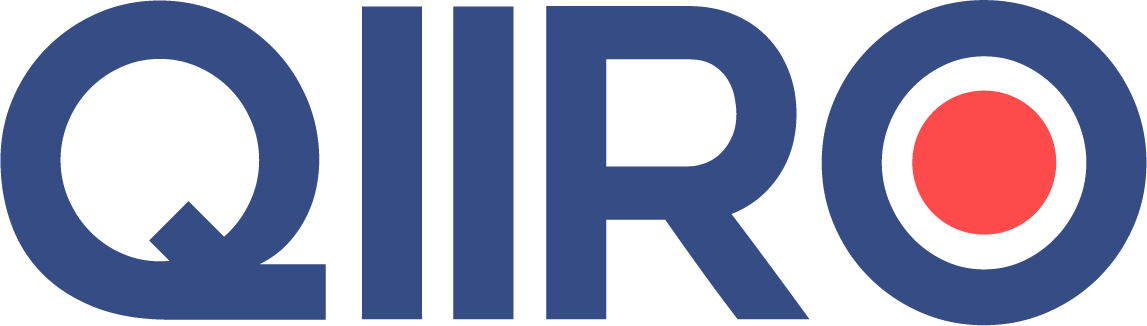 QIIRO vous propose des modèles de documents juridiques éprouvés, à jour des dernières réformes et règlementations en vigueur. Néanmoins, nos modèles restent généraux et nécessitent d’être adaptés.  En cas de doute sur la rédaction ou les conséquences juridiques de l’un de nos modèles de documents, nous vous recommandons l’accompagnement par un professionnel du droit. Résiliation bail d’habitation par le locataire - préavis d’un moisCivilité expéditeur, Adresse expéditeur, Civilité destinataire, Adresse destinataire, le …, à … Courrier recommandé avec accusé de réception OBJET : CONGÉ Madame, Monsieur Titulaire d’un bail d’habitation signé le …, concernant le logement situé …, j’ai l’honneur de vous signifier, par la présente, ma volonté de résilier ce contrat, conformément aux articles 12 et 15 de la loi n° 89-462 du 6 juillet 1989. Le motif de ce congé étant : *Attribution du logement grâce à l’aide personnalisée au logement *Obtention d’un premier emploi *Obtention d’une mutation *Perte d’emploi *Obtention d’un nouvel emploi consécutif à une perte d’emploi *Etat de santé *Obtention du RSA *Obtention d’une allocation adulte handicapé *Localisation de mon logement en zone tendue, mon délai de préavis est réduit à un mois. En conséquence, je quitterai le logement le… et vous propose de fixer la date de l’état de lieux de sortie le… Je vous restituerai les clefs du logement à cette occasion. Civilité expéditeur, Signature 